¡Un saludo para todas!programación de actividades semana 10Física 24 junio- sesión virtual 8am- Movimientos acelerados.26 junio- Solución de ejercicios de propuestos.Matemáticas 23 junio- Sesión virtual 1pm: Ejercicio de vectores.25 junio- Solución de ejercicio de vectores. COLEGIO EMILIA RIQUELME   Actividades virtuales COLEGIO EMILIA RIQUELME   Actividades virtuales COLEGIO EMILIA RIQUELME   Actividades virtuales COLEGIO EMILIA RIQUELME   Actividades virtuales 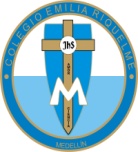 Fecha:23 de junioAsignatura:   Matemáticas y físicaGrado:10°Docente: Daniel Castaño AgudeloDocente: Daniel Castaño Agudelo